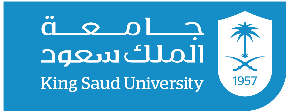 قائمة تجهيزات ورش العمل:قائمة تجهيزات ورش العمل:قائمة تجهيزات ورش العمل:قائمة تجهيزات ورش العمل:قائمة تجهيزات ورش العمل:قائمة تجهيزات ورش العمل:الإدارة العامة للتغذيةقسم خدمات التغذية الخاصةفاكس: 4675592. هاتف: 4675598 الإدارة العامة للتغذيةقسم خدمات التغذية الخاصةفاكس: 4675592. هاتف: 4675598 الإدارة العامة للتغذيةقسم خدمات التغذية الخاصةفاكس: 4675592. هاتف: 4675598 الإدارة العامة للتغذيةقسم خدمات التغذية الخاصةفاكس: 4675592. هاتف: 4675598 الإدارة العامة للتغذيةقسم خدمات التغذية الخاصةفاكس: 4675592. هاتف: 4675598 الإدارة العامة للتغذيةقسم خدمات التغذية الخاصةفاكس: 4675592. هاتف: 4675598 الإدارة العامة للتغذيةقسم خدمات التغذية الخاصةفاكس: 4675592. هاتف: 4675598 81-15طاولة دائرية مع المفرشطاولة دائرية مع المفرشطاولة دائرية مع المفرشطاولة دائرية مع المفرشطاولة دائرية مع المفرشطاولة دائرية مع المفرشطاولة دائرية مع المفرشطاولة دائرية مع المفرشطاولة دائرية مع المفرشطاولة دائرية مع المفرشطاولة دائرية مع المفرشطاولة دائرية مع المفرشطاولة دائرية مع المفرشطاولة دائرية مع المفرشطاولة دائرية مع المفرشطاولة دائرية مع المفرشطاولة دائرية مع المفرشطاولة دائرية مع المفرشطاولة دائرية مع المفرشقيمة الطاولة الواحدة 42 ريالقيمة الطاولة الواحدة 42 ريالقيمة الطاولة الواحدة 42 ريالقيمة الطاولة الواحدة 42 ريالالعدد المطلوبالعدد المطلوبالعدد المطلوبالعدد المطلوبالعدد المطلوبالعدد المطلوبطاولة مستطيلة مع مفرش علويطاولة مستطيلة مع مفرش علويطاولة مستطيلة مع مفرش علويطاولة مستطيلة مع مفرش علويطاولة مستطيلة مع مفرش علويطاولة مستطيلة مع مفرش علويطاولة مستطيلة مع مفرش علويطاولة مستطيلة مع مفرش علويطاولة مستطيلة مع مفرش علويطاولة مستطيلة مع مفرش علويطاولة مستطيلة مع مفرش علويطاولة مستطيلة مع مفرش علويطاولة مستطيلة مع مفرش علويطاولة مستطيلة مع مفرش علويطاولة مستطيلة مع مفرش علويطاولة مستطيلة مع مفرش علويطاولة مستطيلة مع مفرش علويطاولة مستطيلة مع مفرش علويطاولة مستطيلة مع مفرش علويقيمة الطاولة الواحدة 20 ريالقيمة الطاولة الواحدة 20 ريالقيمة الطاولة الواحدة 20 ريالقيمة الطاولة الواحدة 20 ريالالعدد المطلوبالعدد المطلوبالعدد المطلوبالعدد المطلوبالعدد المطلوبالعدد المطلوبكرسي مع مفرشكرسي مع مفرشكرسي مع مفرشكرسي مع مفرشكرسي مع مفرشكرسي مع مفرشكرسي مع مفرشكرسي مع مفرشكرسي مع مفرشكرسي مع مفرشكرسي مع مفرشكرسي مع مفرشكرسي مع مفرشكرسي مع مفرشكرسي مع مفرشكرسي مع مفرشكرسي مع مفرشكرسي مع مفرشكرسي مع مفرشقيمة الكرسي الواحد 10 ريالقيمة الكرسي الواحد 10 ريالقيمة الكرسي الواحد 10 ريالقيمة الكرسي الواحد 10 ريالالعدد المطلوبالعدد المطلوبالعدد المطلوبالعدد المطلوبالعدد المطلوبالعدد المطلوبكرسي بدون مفرشكرسي بدون مفرشكرسي بدون مفرشكرسي بدون مفرشكرسي بدون مفرشكرسي بدون مفرشكرسي بدون مفرشكرسي بدون مفرشكرسي بدون مفرشكرسي بدون مفرشكرسي بدون مفرشكرسي بدون مفرشكرسي بدون مفرشكرسي بدون مفرشكرسي بدون مفرشكرسي بدون مفرشكرسي بدون مفرشكرسي بدون مفرشكرسي بدون مفرشقيمة الكرسي الواحد 5 ريالقيمة الكرسي الواحد 5 ريالقيمة الكرسي الواحد 5 ريالقيمة الكرسي الواحد 5 ريالالعدد المطلوبالعدد المطلوبالعدد المطلوبالعدد المطلوبالعدد المطلوبالعدد المطلوبطاولة تسجيل مستطيلة مع المفرش العلوي والجانبيطاولة تسجيل مستطيلة مع المفرش العلوي والجانبيطاولة تسجيل مستطيلة مع المفرش العلوي والجانبيطاولة تسجيل مستطيلة مع المفرش العلوي والجانبيطاولة تسجيل مستطيلة مع المفرش العلوي والجانبيطاولة تسجيل مستطيلة مع المفرش العلوي والجانبيطاولة تسجيل مستطيلة مع المفرش العلوي والجانبيطاولة تسجيل مستطيلة مع المفرش العلوي والجانبيطاولة تسجيل مستطيلة مع المفرش العلوي والجانبيطاولة تسجيل مستطيلة مع المفرش العلوي والجانبيطاولة تسجيل مستطيلة مع المفرش العلوي والجانبيطاولة تسجيل مستطيلة مع المفرش العلوي والجانبيطاولة تسجيل مستطيلة مع المفرش العلوي والجانبيطاولة تسجيل مستطيلة مع المفرش العلوي والجانبيطاولة تسجيل مستطيلة مع المفرش العلوي والجانبيطاولة تسجيل مستطيلة مع المفرش العلوي والجانبيطاولة تسجيل مستطيلة مع المفرش العلوي والجانبيطاولة تسجيل مستطيلة مع المفرش العلوي والجانبيطاولة تسجيل مستطيلة مع المفرش العلوي والجانبيقيمة الطاولة الواحدة 40 ريالقيمة الطاولة الواحدة 40 ريالقيمة الطاولة الواحدة 40 ريالقيمة الطاولة الواحدة 40 ريالالعدد المطلوبالعدد المطلوبالعدد المطلوبالعدد المطلوبالعدد المطلوبالعدد المطلوبماء ماء ماء ماء ماء ماء ماء ماء ماء ماء ماء ماء ماء ماء ماء ماء ماء ماء ماء قيمة القارورة الواحدة 1 ريالقيمة القارورة الواحدة 1 ريالقيمة القارورة الواحدة 1 ريالقيمة القارورة الواحدة 1 ريالالعدد المطلوبالعدد المطلوبالعدد المطلوبالعدد المطلوبالعدد المطلوبالعدد المطلوبعصير طازجعصير طازجعصير طازجعصير طازجعصير طازجعصير طازجعصير طازجعصير طازجعصير طازجعصير طازجعصير طازجعصير طازجعصير طازجعصير طازجعصير طازجعصير طازجعصير طازجعصير طازجعصير طازجقيمة الكأس الواحد 5 ريالقيمة الكأس الواحد 5 ريالقيمة الكأس الواحد 5 ريالقيمة الكأس الواحد 5 ريالالعدد المطلوبالعدد المطلوبالعدد المطلوبالعدد المطلوبالعدد المطلوبالعدد المطلوبعدد الافرادعدد الافراداليوماليوماليومالساعةالساعةالساعةالتاريخ التاريخ 1439هـالموافقالموافقالموافقالموافقالموافق20م20م20ممكان الحفلمكان الحفلاسم الجهة الطالبة للحفلاسم الجهة الطالبة للحفلاسم منسق الحفلاسم منسق الحفلالهاتفالهاتفالجوالالجوالالجوالالجوالالجوالالفاكسالفاكسالبريد الالكترونيالبريد الالكترونيالبريد الالكترونيالبريد الالكترونيالبريد الالكترونياسم المطالب بالدفعاسم المطالب بالدفعالهاتفالهاتفالجوالالجوالالجوالالجوالالجوالالفاكسالفاكسالبريد الالكترونيالبريد الالكترونيالبريد الالكترونيالبريد الالكترونيالبريد الالكترونيالتوقيعالتوقيعالختمالختمالختمالختمالختملن يتم تنفيذ الطلب في حالة عدم إكمال جميع المعلومات المذكورة أعلاه بما فيها الختم.لن يتم تنفيذ الطلب في حالة عدم إكمال جميع المعلومات المذكورة أعلاه بما فيها الختم.لن يتم تنفيذ الطلب في حالة عدم إكمال جميع المعلومات المذكورة أعلاه بما فيها الختم.لن يتم تنفيذ الطلب في حالة عدم إكمال جميع المعلومات المذكورة أعلاه بما فيها الختم.لن يتم تنفيذ الطلب في حالة عدم إكمال جميع المعلومات المذكورة أعلاه بما فيها الختم.لن يتم تنفيذ الطلب في حالة عدم إكمال جميع المعلومات المذكورة أعلاه بما فيها الختم.لن يتم تنفيذ الطلب في حالة عدم إكمال جميع المعلومات المذكورة أعلاه بما فيها الختم.لن يتم تنفيذ الطلب في حالة عدم إكمال جميع المعلومات المذكورة أعلاه بما فيها الختم.لن يتم تنفيذ الطلب في حالة عدم إكمال جميع المعلومات المذكورة أعلاه بما فيها الختم.لن يتم تنفيذ الطلب في حالة عدم إكمال جميع المعلومات المذكورة أعلاه بما فيها الختم.لن يتم تنفيذ الطلب في حالة عدم إكمال جميع المعلومات المذكورة أعلاه بما فيها الختم.لن يتم تنفيذ الطلب في حالة عدم إكمال جميع المعلومات المذكورة أعلاه بما فيها الختم.لن يتم تنفيذ الطلب في حالة عدم إكمال جميع المعلومات المذكورة أعلاه بما فيها الختم.لن يتم تنفيذ الطلب في حالة عدم إكمال جميع المعلومات المذكورة أعلاه بما فيها الختم.لن يتم تنفيذ الطلب في حالة عدم إكمال جميع المعلومات المذكورة أعلاه بما فيها الختم.لن يتم تنفيذ الطلب في حالة عدم إكمال جميع المعلومات المذكورة أعلاه بما فيها الختم.لن يتم تنفيذ الطلب في حالة عدم إكمال جميع المعلومات المذكورة أعلاه بما فيها الختم.لن يتم تنفيذ الطلب في حالة عدم إكمال جميع المعلومات المذكورة أعلاه بما فيها الختم.لن يتم تنفيذ الطلب في حالة عدم إكمال جميع المعلومات المذكورة أعلاه بما فيها الختم.في حالة عدم توفر الصنف المختار سيتم إستبداله بصنف مماثل له.في حالة عدم توفر الصنف المختار سيتم إستبداله بصنف مماثل له.في حالة عدم توفر الصنف المختار سيتم إستبداله بصنف مماثل له.في حالة عدم توفر الصنف المختار سيتم إستبداله بصنف مماثل له.في حالة عدم توفر الصنف المختار سيتم إستبداله بصنف مماثل له.في حالة عدم توفر الصنف المختار سيتم إستبداله بصنف مماثل له.في حالة عدم توفر الصنف المختار سيتم إستبداله بصنف مماثل له.في حالة عدم توفر الصنف المختار سيتم إستبداله بصنف مماثل له.في حالة عدم توفر الصنف المختار سيتم إستبداله بصنف مماثل له.في حالة عدم توفر الصنف المختار سيتم إستبداله بصنف مماثل له.في حالة عدم توفر الصنف المختار سيتم إستبداله بصنف مماثل له.في حالة عدم توفر الصنف المختار سيتم إستبداله بصنف مماثل له.في حالة عدم توفر الصنف المختار سيتم إستبداله بصنف مماثل له.في حالة عدم توفر الصنف المختار سيتم إستبداله بصنف مماثل له.في حالة عدم توفر الصنف المختار سيتم إستبداله بصنف مماثل له.في حالة عدم توفر الصنف المختار سيتم إستبداله بصنف مماثل له.في حالة عدم توفر الصنف المختار سيتم إستبداله بصنف مماثل له.في حالة عدم توفر الصنف المختار سيتم إستبداله بصنف مماثل له.في حالة عدم توفر الصنف المختار سيتم إستبداله بصنف مماثل له.طريقة تقديم للمستوى الفضي على شكل بوفيهطريقة تقديم للمستوى الفضي على شكل بوفيهطريقة تقديم للمستوى الفضي على شكل بوفيهطريقة تقديم للمستوى الفضي على شكل بوفيهطريقة تقديم للمستوى الفضي على شكل بوفيهطريقة تقديم للمستوى الفضي على شكل بوفيهطريقة تقديم للمستوى الفضي على شكل بوفيهطريقة تقديم للمستوى الفضي على شكل بوفيهطريقة تقديم للمستوى الفضي على شكل بوفيهطريقة تقديم للمستوى الفضي على شكل بوفيهطريقة تقديم للمستوى الفضي على شكل بوفيهطريقة تقديم للمستوى الفضي على شكل بوفيهطريقة تقديم للمستوى الفضي على شكل بوفيهطريقة تقديم للمستوى الفضي على شكل بوفيهطريقة تقديم للمستوى الفضي على شكل بوفيهطريقة تقديم للمستوى الفضي على شكل بوفيهطريقة تقديم للمستوى الفضي على شكل بوفيهطريقة تقديم للمستوى الفضي على شكل بوفيهطريقة تقديم للمستوى الفضي على شكل بوفيه